Year at a GlanceLanguage Arts:  Our program will involve engagement in reading, writing, speaking, listening, spelling, grammar, viewing and representing as aligned with the Saskatchewan Curriculum. Language Arts is cross-curricular and will be integrated into all subject areas. During the month of September we will focus on the alphabet, phonemic awareness, sight words, spelling, read-alouds, and shared reading. Math: We will be using Math Makes Sense as well as other resources to enhance the program. Some of the essential units include Patterns, Numbers to 20 and 100, Adding and Subtracting to 12 and 20, Geometry and Measurement. This month we are learning about Patterns. Students will learn how to repeat, extend and translate patterns. Science: The Grade One Science Curriculum explores Senses, Living and Non-living things, Plant and Animal Adaptations, Objects and Materials, and more. September’s focus will be on using our senses to experience our world.Social Studies: The Social Studies program will include units such as My Family, Diversity in Communities, Geography, Roles and Responsibilities, Needs and Wants, and Problem Solving. First Nations and Metis content will be integrated throughout the units. We are currently centering our learning on All About Me.Health: This year we will learn about Decision Making, Safety, Healthy Lungs, Brain, and Heart, Healthy Relationships, and Action Planning. This month we are learning about Healthy Relationships with Friends.Arts Education: Mrs. Adam will be teaching the Arts Education program.Core French: Mdm Hayko will be teaching the students for all areas of French.Physical Education: Grade Ones will work on developing a variety of gross and fine motor skills through a range cooperative games and activities.I encourage you to visit the Saskatchewan Curriculum online at:
www.curriculum.gov.sk.ca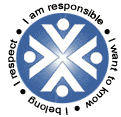 MacNeill School6215 Whelan DriveRegina SKS4X 3P6Phone: 791 – 8507Miss Melissa Horvath
melissa.horvath@rbe.sk.caMacNeill School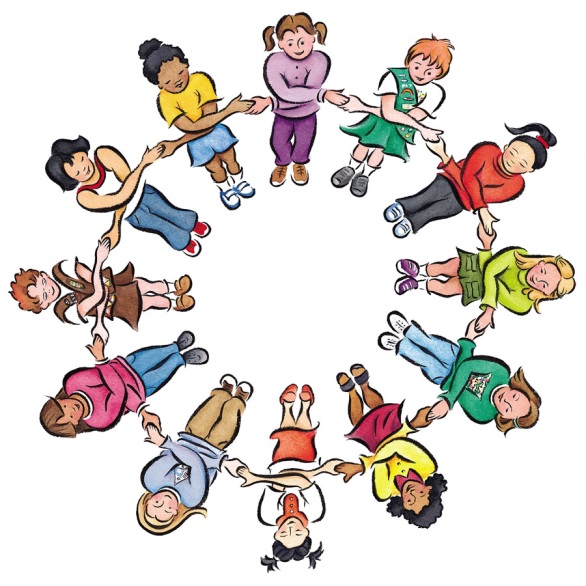 Miss HorvathGrade 1
Room JWelcome to our Classroom!Dear Parent(s) and/or Guardian(s),I am so thrilled to be teaching Grade One at MacNeill School! Our classroom is filled with positive and bright students and I am enjoying learning with them. We are off to a great start thus far and I cannot wait to see what exciting adventures this year brings! 	All of the students have been working very hard in all areas of learning. Their interests will help to guide a variety of engaging lessons that I have and will continue to plan. I look forward to celebrating all of their successes that I know are sure to happen! School Expectations	As with any new classroom, the students are settling into the new routines. Students are learning to follow rules inside and outside of the classroom.  All rules are based on respect.  I prefer to focus on rewarding students for positive choices rather than focusing on negative choices. If any students are experiencing difficulty in making healthy choices then I will contact parent(s) or guardian(s).  I will always try to work together with students and parents to find the best solution.  Please let me know if you have any questions or concerns. 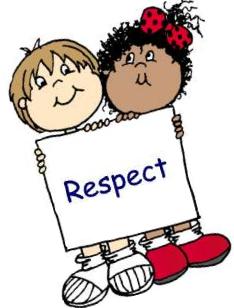 Evaluation	Assessment and evaluation will be ongoing throughout the school year. I will use a variety of forms including rubrics, anecdotal notes, self-assessment, rating scales, checklists, tests, and quizzes. Portfolios will be created and used to show your child’s progress throughout the year.  We will share these during conferences in March.Please note that Report Cards will be issued in November, March and June. Upcoming monthly newsletters and calendars will notify you of exact dates. 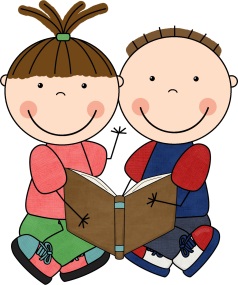 Meet the Teacher	I wanted to share some information about myself to aid in the development of positive relationships. 	I am very pleased to share that this is my third year teaching Grade One at MacNeill School.  I convocated from the University of Regina Education Program in June of 2011. I chose to be a substitute teacher for Regina Public Schools so that I could experience a variety of teaching environments.  During this time, I accepted two temporary contracts for a short period of time.  I taught Grades 3 and 4 then Grades 1 and 2 and loved my time with the students.  I found all of these experiences to be highly valuable in becoming a stronger teacher. I also have many years of experience working in daycares, assisting dance classes and even working as a nanny.  I was ecstatic when I was offered the Grade One position at MacNeill School. I have been thoroughly enjoying my time with your children and know we will have a fantastic year. 
	Other than working with children, I love to dance, travel, read, and spend time with my dog, Pepper. I am also looking forward to assisting with MacNeill’s Cheer Team.I am so pleased with our classroom community and want to thank you all for your support. I hope you are as enthusiastic as I am to embark on this exciting journey of learning together.Your Teacher,Miss Melissa Horvath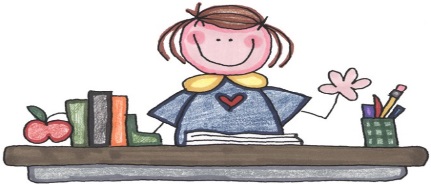 